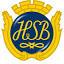 HSB Brf TibastenRenovering/förändring i lägenhetVid renovering/förändring i lägenhet krävs styrelsens godkännande.Vänligen fyll i formuläret och lämna till vicevärden för handläggning.Datum:__________________KontaktinfoLägenhetsnr:_________Namn:___________________________________Adress:___________________________________Mail:_____________________________________Telefon:___________________________________Önskad renovering/förändringBeskrivning:Bifoga ev ritning, bygglovshandling eller annat som visar önskade renovering/förändring.	Underskrift:_______________________________________________Styrelsens beslutDatum:_______________________Beslut:___________________________________________________________Underskrift:HSB Brf Tibasten Mail: styrelsen@tibasten.seVicevärd: Lars Fornlund Telefon:010-4424082 mail: lars.fornlund@hsb.se